Main InformationOverseas Contact InformationUK Emergency ContactAdditional Information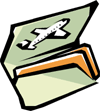 Itinerary for Overseas WorkingPrint and take a copy of the itinerary with youSend a copy to a close friend or relativeSend a copy to your appropriate manager at UoBCountry/CountriesEnter country/countriesState/Province/RegionEnter regionStart DateEnter start date of overseas workingEnd DateEnter expected end date of overseas workingBrief Summary of Overseas WorkProvide a summary of overseas work e.g. working with University X to collaborate on stem cell research under EU Grant XX/XXX.Passport / ID Card Number Enter staff members passport number or ID card numberHost OrganisationEnter organisation nameHost AddressEnter organisation addressHost ContactEnter overseas contact nameHost Contact’s Phone NumberEnter overseas contact’s phone numberHost Contact’s Email AddressEnter overseas contact’s email addressStaff Member’s Contact NumberEnter the number the staff member can be contacted on.Emergency Contact’s AddressEmergency Contact’s PhoneGP’s SurgeryEnter GP surgery & GP’s name (if known)GP’s PhoneEnter GP Surgery numberMedical Insurer NameEnter medical insurer nameMedical Insurer Member NumberEnter medical insurer numberEmergency Assistance Number0044 20 8763 3155University InsurerRoyal and Sun AllianceUniversity Insurance Policy NumberRTT276323Additional Travel Information (Train, Bus, Car)